СИЛАБУС НАВЧАЛЬНОЇ ДИСЦИПЛІНИ «Організація екскурсійної діяльності»Сторінка курсу в СДО НТУ «ДП»: https://do.nmu.org.ua/course/view.php?id=4733Консультації: за окремим розкладом, погодженим зі здобувачами вищої освітиОнлайн-консультації: Microsoft Teams – команда «Організація екскурсійної діяльності»Інформація про викладачів: Анотація до курсуОрганізація екскурсійної діяльності – це знайомство з сучасними методами організації екскурсій, які передбачають не тільки розроблення гучних програм та яскравих звітів, а насамперед вимагає реальних дій, запровадження та опанування нових підходів і стандартів у туристичному обслуговуванні при одночасному збереженні усіх позитивних напрацювань, накопичених на сьогодні. Це цілком стосується всіх без винятку складових туристського обслуговування і, насамперед, однієї з його провідних ланок – екскурсійної  діяльності. Сучасній екскурсійній діяльності притаманні відразу декілька функцій, головними з яких є: організація культурного дозвілля місцевого населення, патріотичне виховання підростаючого покоління, формування світогляду та інтересів особистості. Крім того, організація екскурсій розглядається туристсько-екскурсійними підприємствами як самостійний вид достатньо прибуткової діяльності підприємства. Ознайомлення приїжджих гостей з культурною і природною спадщиною  певних туристських дестинацій здебільшого проходить шляхом організації тематичних екскурсійних програм. Фактично, саме екскурсовод, гід, постає тією важливою фігурою завдяки якій буде сформоване  остаточне враження про відвідувану місцевість, саме він є послом та обличчями своєї країни від вмілих дій якого залежатиме думка відвідувачів та їхнє рішення щодо повторного приїзду та надання рекомендацій – найкращою реклами в туризмі.Обирайте дисципліну «Організація екскурсійної діяльності» у якості вибіркової дисципліни для формування індивідуальної освітньої траєкторії. На заняттях ми сконцентруємося на теоретичних основах організації екскурсійної діяльності; історії розвитку екскурсійної діяльності; основах екскурсійної методики; методики підготовки екскурсії; диференційованому підході до екскурсійного обслуговування.Мета та завдання навчальної дисципліниМета дисципліни «Організація екскурсійної діяльності» є формування у студентів теоретичних, професійних знань і практичних навичок, що дають їм змогу самостійно організовувати й планувати екскурсійну діяльність; розробляти й проводити екскурсії; здійснювати екскурсійне обслуговування.Завдання курсу:– оволодіння знаннями з організації екскурсійного обслуговування  в індустрії туризму;– виявлення основних напрямів і тенденцій  розвитку екскурсійного обслуговування в сучасних умовах;– набуття студентами навичок роботи з нормативними матеріалами щодо організації екскурсійної діяльності в туристичній індустрії;– розглянути сучасний туризм у зв’язку з певним типом екскурсії, виявивши особливості мотивації екскурсій, дати характеристику людині, що подорожує, у різних культурах;– вміння вирішувати складні і проблемні ситуації під час екскурсії.Результати навчання:- знати та розуміти історичні етапи розвитку туристичної індустрії та рекреаційно-туристичного господарства;- знати історичні та сучасні види туризму, а також напрямки туристичної діяльності;- розуміти історичні передумови формування різних видів туризму;- застосовувати нові форми та методи обслуговування в туризмі.4. Структура курсуКалендарний план курсу4. Технічне обладнання та/або програмне забезпеченняНа лекційних заняттях обов’язково мати з собою ґаджети зі стільниковим інтернетом. Активований акаунт університетської пошти (student.i.p@nmu.one) на Microsoft Office 365.Перевірений доступ з ПК чи мобільного ґаджету до за стосунків Microsoft Office: Teams, Moodle.Інстальований на ПК та мобільних ґаджетах пакет програм Microsoft Office (Word, Excel, PowerPoint).Система оцінювання та вимоги6.1. Навчальні досягнення здобувачів вищої освіти за результатами вивчення курсу оцінюватимуться за шкалою, що наведена нижче:6.2. Здобувач вищої освіти може отримати підсумкову оцінку з дисципліни на підставі поточного оцінювання знань за умови, якщо набрана кількість балів з поточного тестування та самостійної роботи складатиме не менше 60 балів. Незалежно від результатів поточного контролю кожен студент має право виконувати підсумкову комплексну контрольну роботу за дисципліною, яка містить завдання, що охоплюють дисциплінарні результати навчання.Поточна успішність складається з успішності за один колоквіуми (який максимально оцінюється у 50 балів) та оцінок за роботу на семінарських/практичних заняттях (оцінюється 6 занять, участь у занятті максимально може принести здобувачу вищої освіти 50 балів (2 – 15 балів; 4 – 5 балів). Отримані бали за колоквіуми та семінарські/практичні заняття додаються і є підсумковою оцінкою за вивчення навчальної дисципліни. Максимально за поточною успішністю здобувач вищої освіти може набрати 100 балів.6.3. Критерії оцінювання тестів та відкритих письмових та усних контрольних питань: 1 правильна відповідь тесту оцінюється у 1 бал.Відкрите питання – 1 правильна відповідь оцінюється в 5 балів, причому:5 балів – відповідність еталону, наведення прикладів, доповнення еталону інформацією з додаткової літератури з посиланням на неї, правильна мова викладення матеріалу.4 бали – відповідність еталону, правильна мова викладення матеріалу.3 бали – відповідність еталону, помилки в граматиці та/або орфографії, мовленні.2 бали – зміст відповіді має стосунок до предмету запитання, проте не відповідає еталону, містить суттєві граматичні, орфографічні, мовленнєві помилки, які ускладнюють розуміння відповіді або викривляють зміст повідомлення.1 бал – наявність відповіді, яка не відповідає еталону, та/або не має стосунку до предмету запитання, містить суттєві граматичні, орфографічні, мовленнєві помилки, які ускладнюють розуміння тексту або викривляють зміст повідомлення.6.4. Критерії оцінювання дебатів та дискусій:5 балів: активна участь у дебатах, дискусії (виступи, коментарі, активне слухання), володіння навчальним матеріалом, наведення аргументованих відповідей із посиланням на джерела.4 бали: активна участь у дебатах, дискусії (виступи, коментарі, активне слухання), володіння навчальним матеріалом з незначними помилками за сутністю обговорюваних питань.3 бали: активна участь у дискусії (виступи, коментарі, активне слухання) без достатнього володіння навчальним матеріалом, що має стосунок до теми обговорення.2 бали: залученість до дискусії викладачем, неуважність, відсутність достатніх знань про предмет обговорення.1 бал: залученість до дискусії викладачем, небажання брати участь в дискусії, відсутність достатніх знань про предмет обговорення.6.5. Критерії оцінювання есе (індивідуального письмового самостійного завдання невеликого обсягу – від 2 до 4 аркушів А4, виконаного у вільному стилі, що відображає власні погляди автора на проблему або питання):5 балів: наявність заголовку, вступу, однієї-двох тез та аргументів на їхню користь, логічного взаємозв’язку між тезою та аргументами, правильна мова викладення, наявність висновку, дотримання встановленого обсягу.4 бали: наявність заголовку, вступу, однієї-двох тез та аргументів на їхню користь, незначні помилки логічного характеру між наведеною тезою та аргументами, незначні помилки у мові викладення, наявність висновку, дотримання встановленого обсягу.3 бали: відсутність одного з обов’язкових структурних елементів есе (заголовку, вступу, однієї-двох тез та аргументів, висновку), наявність орфографічних та/або граматичних помилок або недотримання встановленого обсягу.2 бали: відсутність одного з обов’язкових структурних елементів есе (заголовку, вступу, однієї-двох тез та аргументів, висновку), відсутність переконливих аргументів на користь тези, значна кількість орфографічних та/або граматичних помилок та/або недотримання встановленого обсягу.1 бал: неструктурованість роботи, недотримання встановленого обсягу, велика кількість орфографічних та/або граматичних помилок, відсутність переконливих аргументів на користь тези.7. Політика курсу7.1. Політика щодо академічної доброчесності. Академічна доброчесність здобувачів вищої освіти є важливою умовою для опанування результатами навчання за дисципліною і отримання задовільної оцінки з поточного та підсумкового контролів. Академічна доброчесність базується на засудженні практик списування (виконання письмових робіт із залученням зовнішніх джерел інформації, крім дозволених для використання), плагіату (відтворення опублікованих текстів інших авторів без зазначення авторства), фабрикації (вигадування даних чи фактів) що можуть використовуватися в освітньому процесі. Політика щодо академічної доброчесності регламентується положенням «Положення про систему запобігання та виявлення плагіату у Національному технічному університеті «Дніпровська політехніка». http://www.nmu.org.ua/ua/content/activity/us_documents/System_of_prevention_and_detection_of_plagiarism.pdf. У разі порушення здобувачем вищої освіти академічної доброчесності (списування, плагіат, фабрикація), робота оцінюється незадовільно та має бути виконана повторно. При цьому викладач залишає за собою право змінити тему завдання.7.2.Комунікаційна політика.Здобувачі вищої освіти повинні мати активовану університетську пошту. Обов’язком здобувача вищої освіти є перевірка один раз на тиждень (щонеділі) поштової скриньки на Office 365 та відвідування групи дисципліни у Microsoft Teams.Рекомендуємо створити профілі та підписатися на сторінки кафедри туризму та економіки підприємства у Facebook, Instagram.Протягом тижнів самостійної роботи обов’язком здобувача вищої освіти є робота у рамках дисципліни дистанційно у додатку Microsoft Moodle (www.do.nmu.org.ua ).Усі письмові запитання до викладача стосовно дисципліни мають надсилатися на університетську електронну пошту або до групи в Teams.7.3. Політика щодо перескладання.Роботи, які здаються із порушенням термінів без поважних причин оцінюються на нижчу оцінку. Перескладання відбувається із дозволу деканату за наявності поважних причин (наприклад, лікарняний).7.4. Відвідування занять. Для здобувачів вищої освіти денної форми відвідування занять є обов’язковим. Поважними причинами для неявки на заняття є хвороба, участь в університетських заходах, відрядження, які необхідно підтверджувати документами у разі тривалої (два тижні) відсутності. Про відсутність на занятті та причини відсутності здобувач вищої освіти має повідомити викладача або особисто, або через старосту. Якщо здобувач вищої освіти захворів, ми рекомендуємо залишатися вдома і навчатися за допомогою дистанційної платформи. Здобувачу вищої освіти, чий стан здоров’я є незадовільним і може вплинути на здоров’я інших здобувачів вищої освіти, буде пропонуватися залишити заняття (така відсутність вважатиметься пропуском з причини хвороби). Оцінки неможливо отримати під час консультацій або інших додаткових годин спілкування з викладачем. За об’єктивних причин (наприклад, міжнародна мобільність) навчання може відбуватись дистанційно - в онлайн-формі, за погодженням з викладачем.7.5. Політика щодо оскарження оцінювання. Якщо здобувач вищої освіти не згоден з оцінюванням його знань він може оскаржити виставлену викладачем оцінку у встановленому порядку. 7.6. Бонуси. Здобувачі вищої освіти, які регулярно відвідували лекції (мають не більше двох пропусків без поважних причин) та мають написаний конспект лекцій отримують додатково 2 бали до результатів оцінювання до підсумкової оцінки.7.7. Участь в анкетуванні. Наприкінці вивчення курсу та перед початком сесії здобувачам вищої освіти буде запропоновано анонімно заповнити електронні анкети (Microsoft Forms Office 365), які буде розіслано на ваші університетські поштові скриньки. Заповнення анкет є важливою складовою вашої навчальної активності, що дозволить оцінити дієвість застосованих методів викладання та врахувати ваші пропозиції стосовно покращення змісту навчальної дисципліни. 8. Методи навчанняПід час лекцій та практичних занять будуть застосовані такі методи навчання:Пояснення. Тлумачення понять, явищ, принципів, термінів тощо, переважно під час викладання нового матеріалу.Навчальна дискусія, дебати. Це обговорення важливого питання, обмін думками між здобувачами вищої освіти та/або викладачем, спрямовані не лише на засвоєння нових знань, а й на створення емоційно насиченої атмосфери, яка б сприяла глибокому проникненню в істину.Ілюстрування. Застосування презентацій, відео та іншого медіа-контенту для підкріплення матеріалу, який пояснюється, обговорюється або завдань, які виконуються.Демонстрування. Показ викладачем навчальних матеріалів у динаміці (використання фахових програм, формул, ситуацій тощо). Письмові та усні контрольні завдання. Самостійна концентрація та відтворення отриманих знань та навичок в умовах обмеженого часу та джерел інформації.Демонстрація та обговорення презентацій. Наочний показ медіа-супроводу усного виступу з елементами дискусії.Порівняння. За його допомогою встановлюють спільні і відмінні ознаки предметів і явищ.Фільм. Перегляд та обговорення фільмів (фрагментів), які ілюструють навчальний матеріал.9. Ресурси і літератураЗакон України «Про внесення змін до Закону України «Про туризм» від 18 листопада 2003 року № 1282-IV//Урядовий кур'єр.– 2003.–26 листопада 2003р.Положення про порядок видачі дозволів на право здійснення туристичного супроводу фахівцям туристичного супроводу: Наказ №83 Державної туристичної адміністрації України від 24 вересня 2004р. // Офіційний вісник України.–2004.– №42.Бабарицька, В. К. Екскурсознавство і музеєзнавство [Текст] :навч. посібник / В. К. Бабарицька, А. Я. Короткова, О. Ю. Малиновська. – 2-ге вид., переробл. та доповн. –К.: Альтерпрес,2012.Галасюк С.С. Організація туристичних подорожей та екскурсійної діяльності [Текст]: навч.посібник / С.С. Галасюк, С.Г. Нездоймінов.– К.: Центр учб. л-ри, 2013. – 178с.Герасименко В.Г., Замкова А.В. Організація транспортних подорожей і перевезень туристів. Навчальний посібник — Харків: Бурун Книга, 2011.— 112 с.Історія екскурсійної діяльності в Україні [Текст] : навч. Посібник / В. К. Федорченко, О.М. Костюкова, Т.А. Дьорова, [та ін.]. – К. : Кондор, 2010. – 166 с.Кифяк, В. Ф. Організація туризму [Текст] : навч. посібник / В. Ф.Кифяк.– Чернівці:Книги-XXI,2008.–344с.Організація туризму: підручник / І.М. Писаревський, С.О. Погасій, М.М. Поколодна та ін.; за ред. І.М. Писаревського. – Х.: ХНАМГ, 2008. – 541 с.Правове регулювання туристської діяльності: Навчальний посібник (для студентів, які навчаються за напрямом підготовки «Туризм»). / Автор: Т.А.Коляда. - Харків: ХНАМГ, 2008. - 182 с.Щодо організації екскурсійних поїздок [Текст] / Міністерство освіти і науки України // Освіта України. –18/05/2010.– С.1,4,6, 7.Кифяк В.Ф. Організація туризму: навч. посіб. / В.Ф. Кифяк. – Чернівці : Книги-XXI, 2008. – 344 с.Про туризм. Закон України // Відомості Верховної Ради України (ВВР) – 1995. – №31. – С. 241.ІНФОРМАЦІЙНІ РЕСУРСИ	1. Національна бібліотека ім. В.І. Вернадського [Електронний ресурс]. – Режим доступу: http://www.nbuv.gov.ua/.	2. Основи туризму – навчальний онлайн-курс академії національної туристичної організації України [Електронний ресурс]. – Режим доступу: https://courses.prometheus.org.ua/courses/course-v1:Prometheus+TOUR101+2021_T1_1/about	3. Офіційний сайт Всесвітньої туристичної організації (UNWTO) – www.unwto.org 4. Офіційний сайт Всесвітньої ради з туризму та подорожей (WTTC) –  www.wttc.org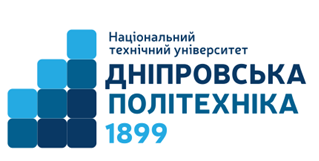 Ступінь освітиБакалаврОсвітня програма051, 071, 072, 242, 291Тривалість викладання8 чвертьЗаняття:4 години на тижденьЛекції2 години на тижденьПрактичні2 години на тижденьМова викладанняУкраїнськаБондаренко Людмила Анатоліївнадоцент, канд. екон. наук, (лекції та практичні)Персональна сторінка: https://ep.nmu.org.ua/ua/kaf/bondarenko.phpE-mail: bondarenko.l.a.@nmu.oneТижніТематика занятьВид занятьРесурсиОцінка1Вступ до курсу.Політика курсу.Вимоги.Навчальні матеріали.Екзаменаційні білети.Академічна доброчесність.Теоретичні основи організації екскурсійної діяльності. Екскурсія та її сутність. Основні функції та ознаки екскурсій.ЛекціяСилабус.Екзаменаційні білети.Навчальна література.[4]–1Навчальна дискусія. ПрактикаВідповіді на запитання. Сайт Всеукраїнська асоціація гідів, аналіз статистичних матеріалів52Історія розвитку екскурсійної діяльності. Класифікація екскурсій. Тематика і зміст екскурсій.Лекція[6]-2Навчальна дискусія.ПрактикаВідповіді на контрольні запитання. Складання таблиці «Аналіз основних функцій та ознак екскурсій. Класифікація екскурсій»53Основи екскурсійної методики. Методика підготовки екскурсії. Лекція[3]-3Навчальна дискусія. Перегляд фільмуПрактикаОбговорення та наукова дискусія. Тести.54Техніка проведення екскурсії.Лекція[7, 8]-4Навчальна дискусія. Перегляд фільмуПрактикаОбговорення та наукова дискусія. Тести.55Професійна майстерність та особистість екскурсоводаЛекція[7, 8]-5Навчальна дискусія. Перегляд фільмуПрактикаЕсе, практичну ситуації надає викладач156Диференційований підхід до екскурсійного обслуговуванняЛекція[10]6Виступи з доповідями та презентаціями на тему «Роробка екскурсії до…»ПрактикаВідповіді на запитання.157Управління екскурсійною діяльністю в ринкових умовахЛекція[10]7КолоквіумПрактикаКонтрольні запитання508Підсумковий контроль, якщо поточний контроль менше 60 балів або за бажанням студента підвищити свою оцінкуЛекціяЕкзаменаційний білет–8Підведення підсумків роботи за семестр, оголошення оцінокПрактикаІнтерактивний діалог–Рейтингова шкалаІнституційна шкала90 – 100відмінно  75-89добре 60-74задовільно 0-59незадовільноПідсумкове оцінювання (якщо здобувач вищої освіти набрав менше 60 балів та/або прагне поліпшити оцінку)Підсумковий контроль за дисципліною відбувається письмово шляхом надання відповідей на питання у формі тестів, відкритих питань.Кількість балів за кожне питання наведена у екзаменаційних білетах. Відповіді на питання оцінюються шляхом співставлення з еталонними відповідями. Максимальна кількість балів за підсумкову контрольну роботу: 100Практичні заняттяПодані у п.4 завдання практичних занять максимально оцінюються у 50 балів 5 занять (2 – 15 балів; 4 – 5 балів).КолоквіумиОхоплюють матеріали лекцій та практичних занять. Відбуваються письмово шляхом надання відповідей на питання у формі тестів, відкритих питань.Кількість балів за кожне питання наведена у екзаменаційних білетах. Відповіді на питання оцінюються шляхом співставлення з еталонними відповідями. Максимально оцінюються у 50 балів.